В соответствии с пунктом 4 статьи 6, статьи 21 Федерального закона от 10.12.1995 № 196-ФЗ «О безопасности дорожного движения», статьи 16 Федерального закона от 06.10.2003 № 131-ФЗ «Об общих принципах организации местного самоуправления в Российской Федерации», статьи 8 Устава муниципального образования Соль-Илецкий городской округ, в целях обеспечения безопасности движения транспорта и пешеходов, предотвращения разрушения автомобильных дорог общего пользования местного значения на территории г. Соль-Илецка Оренбургской области, а также для обеспечения уборки улично-дорожной сети г. Соль-Илецка, постановляю:1.  Ограничить подъезд (кроме проживающих и обслуживающего транспорта) путём установки дорожных знаков 3.2 «Движение запрещено» на участках: - ул. Набережная, 1 (по направлению к ул. Крюковская);- ул. Набережная, 7;- ул. Крюковская, 1 (по направлению к дому № 1 по ул. Набережная);- ул. Крюковская, 2 (по направлению к дому № 39 по ул. Набережная);- ул. Оренбургская, 1 (по направлению к дому № 8 по ул. Овражная);- ул. Оренбургская, 2 (по направлению к ул. Уральская);- ул. Овражная, 16 (по направлению к ул. Оренбургская).2. Муниципальному казённому учреждению «Управление городского хозяйства Соль-Илецкого городского округа» организовать мероприятия по установке указанных дорожных знаков. 	3.  Контроль за исполнением настоящего постановления возложить на первого заместителя главы администрации городского округа – заместителя главы администрации городского округа по строительству, транспорту, благоустройству и ЖКХ – Полосухина Владимира Николаевича.		4. Постановление вступает в силу после его официального опубликования.Глава муниципального образования Соль-Илецкий городской округ                                                      В.И. ДубровинРазослано: Прокуратура Соль-Илецкого района, Организационный отдел, Отдел по строительству, транспорту, ЖКХ, дорожному хозяйству, газификации и связи, МКУ «Управление городского хозяйства Соль-Илецкого городского округа»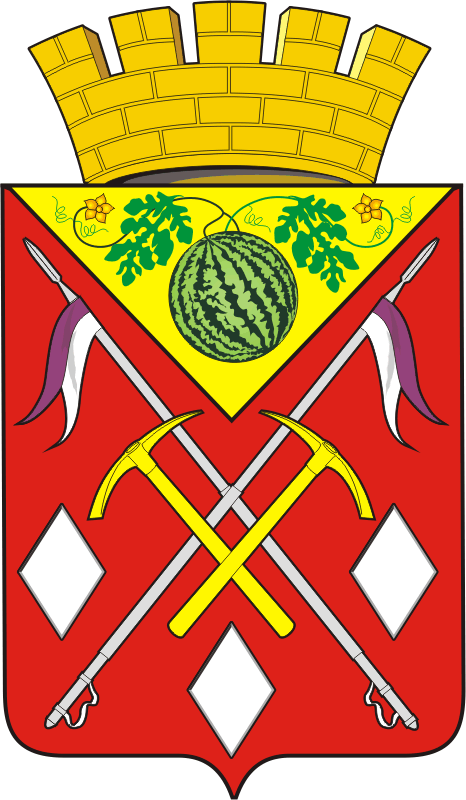 АДМИНИСТРАЦИЯМУНИЦИПАЛЬНОГО ОБРАЗОВАНИЯСОЛЬ-ИЛЕЦКИЙГОРОДСКОЙ ОКРУГОРЕНБУРГСКОЙ ОБЛАСТИПОСТАНОВЛЕНИЕ05.12.2023 № 2679-пОб установке дорожных знаков на улицах и дорогах общего пользования местного значения в г. Соль-Илецк Оренбургской области